公需科目报名学习网址：http://yyzjpx.17el.cn/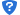 咨询电话：0730-8980277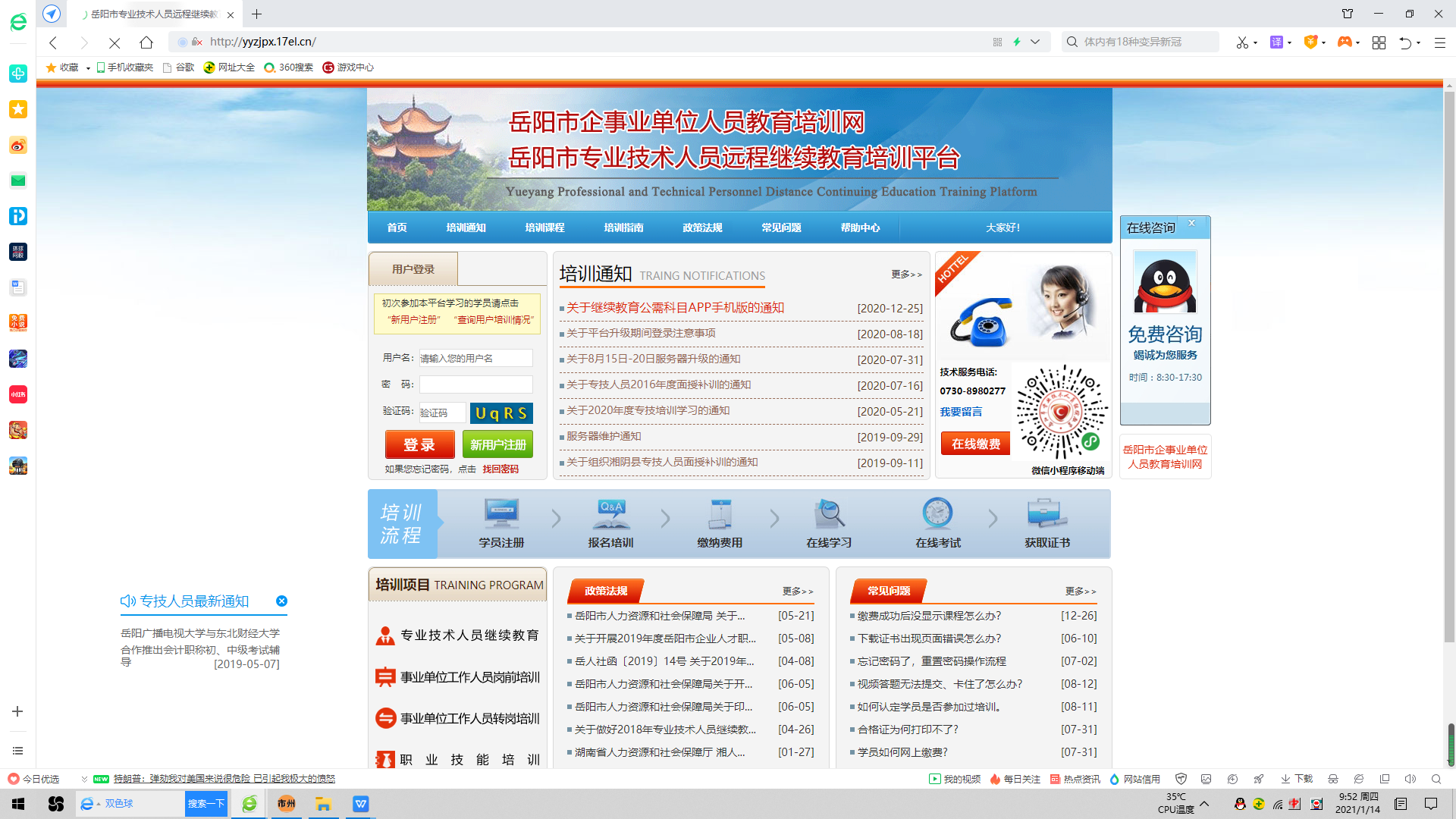 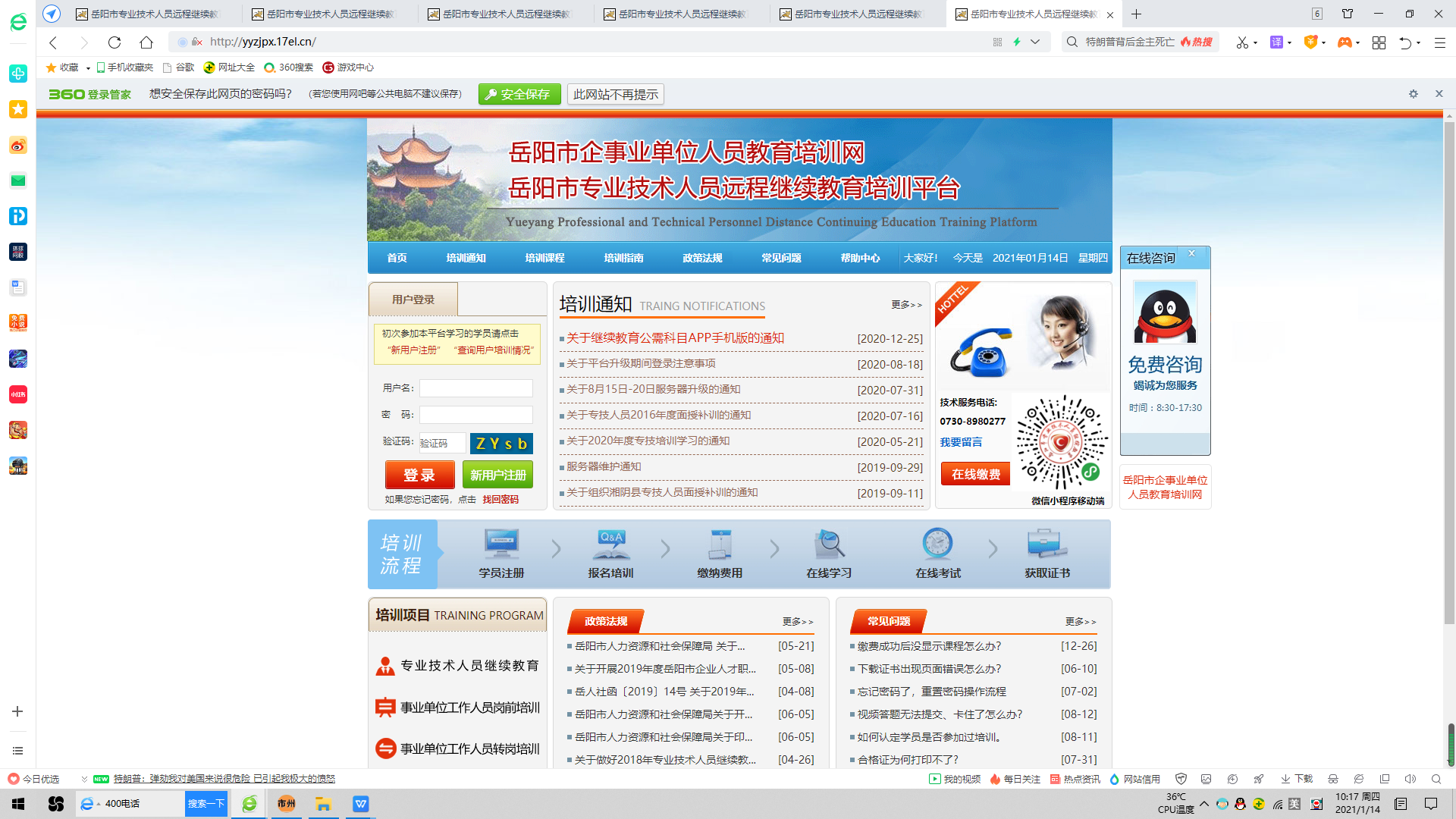 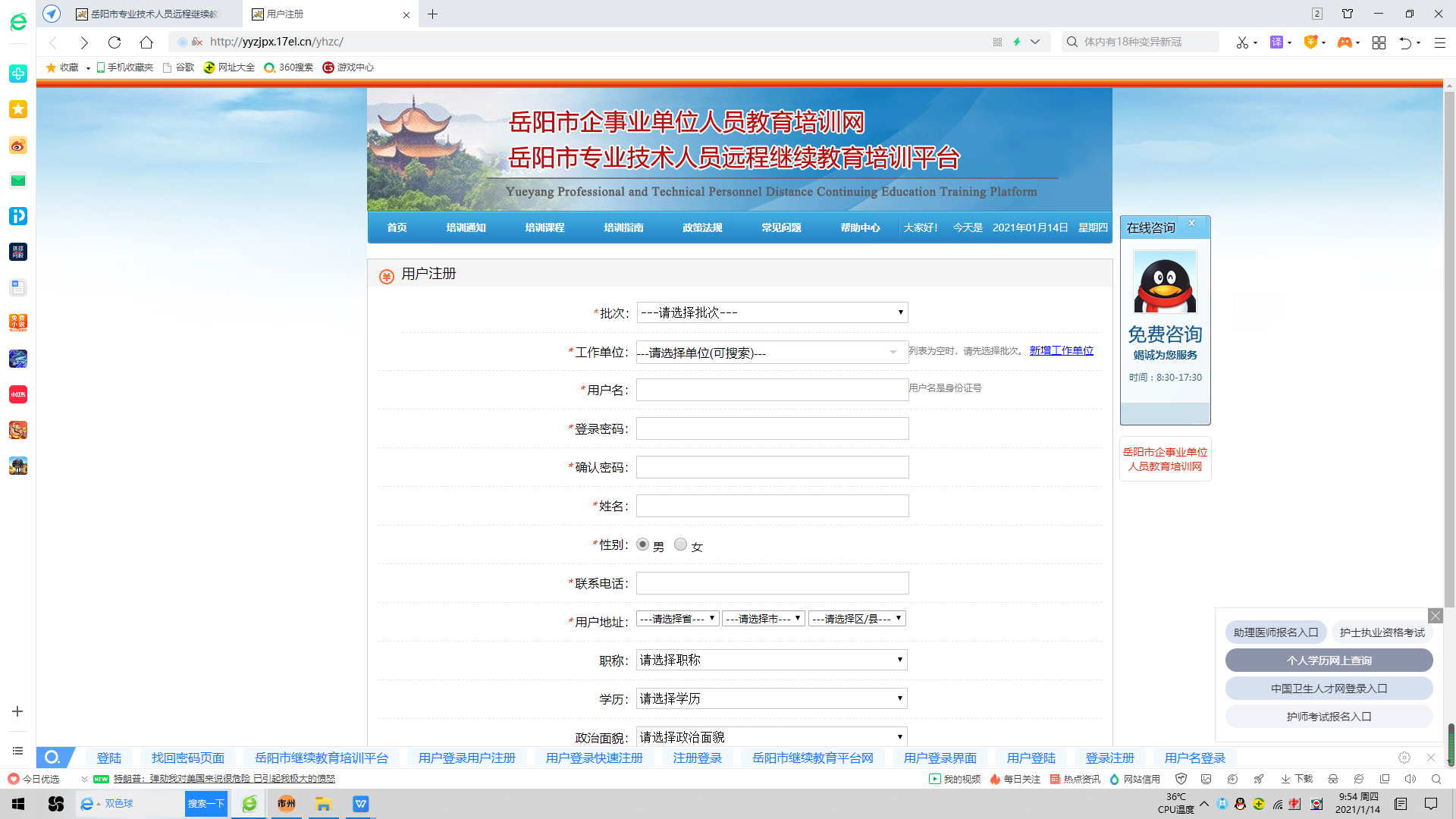 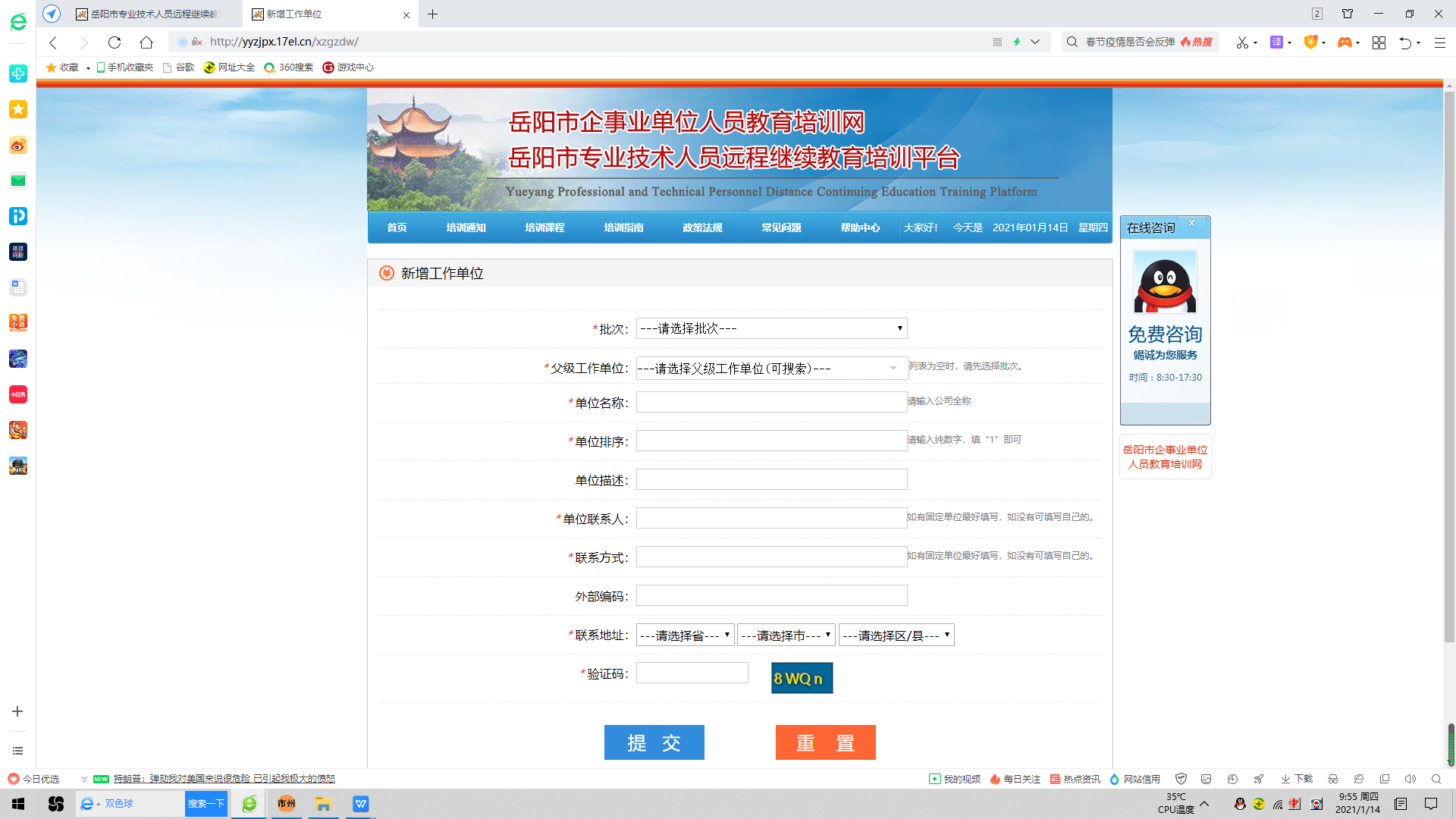 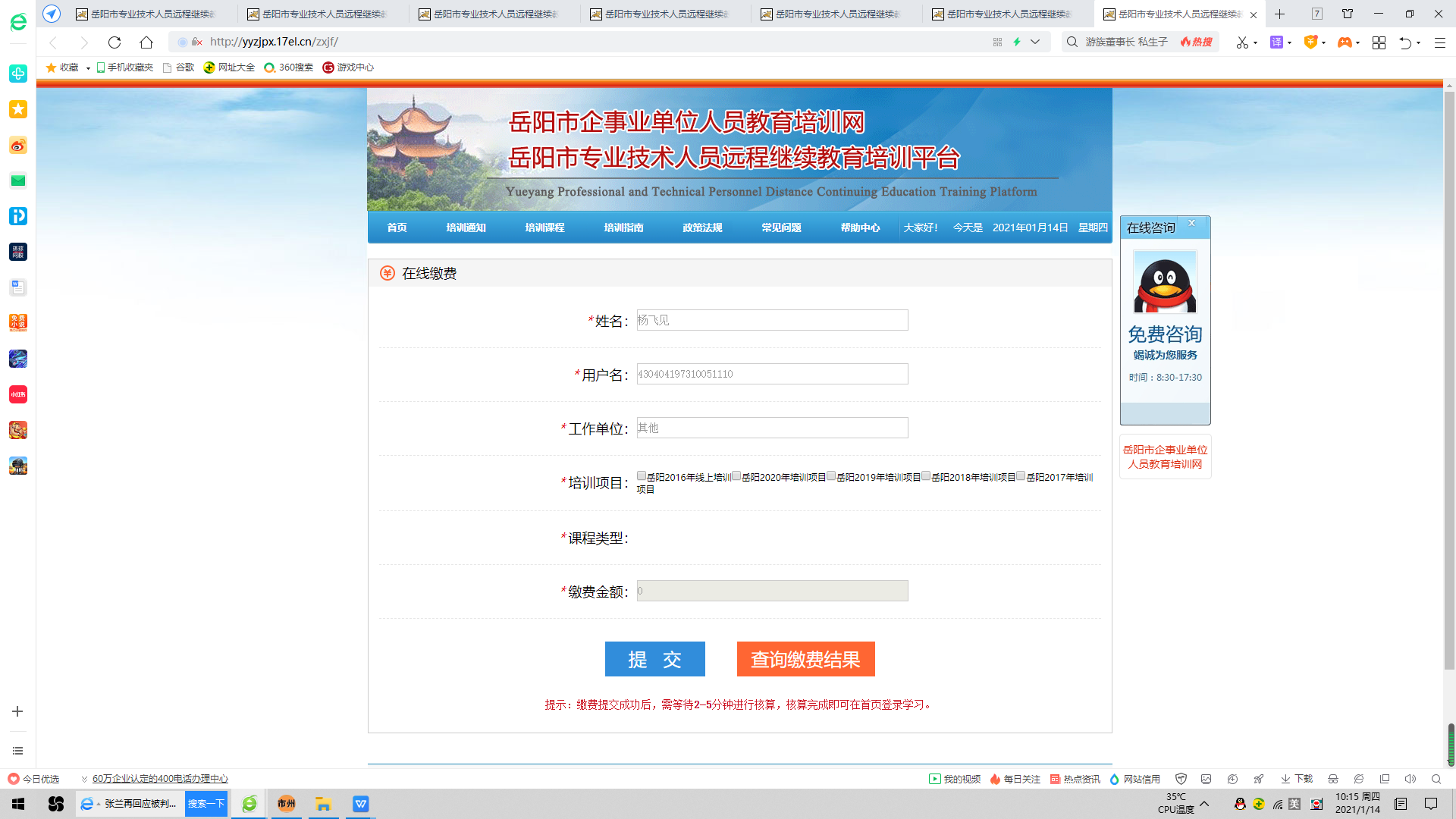 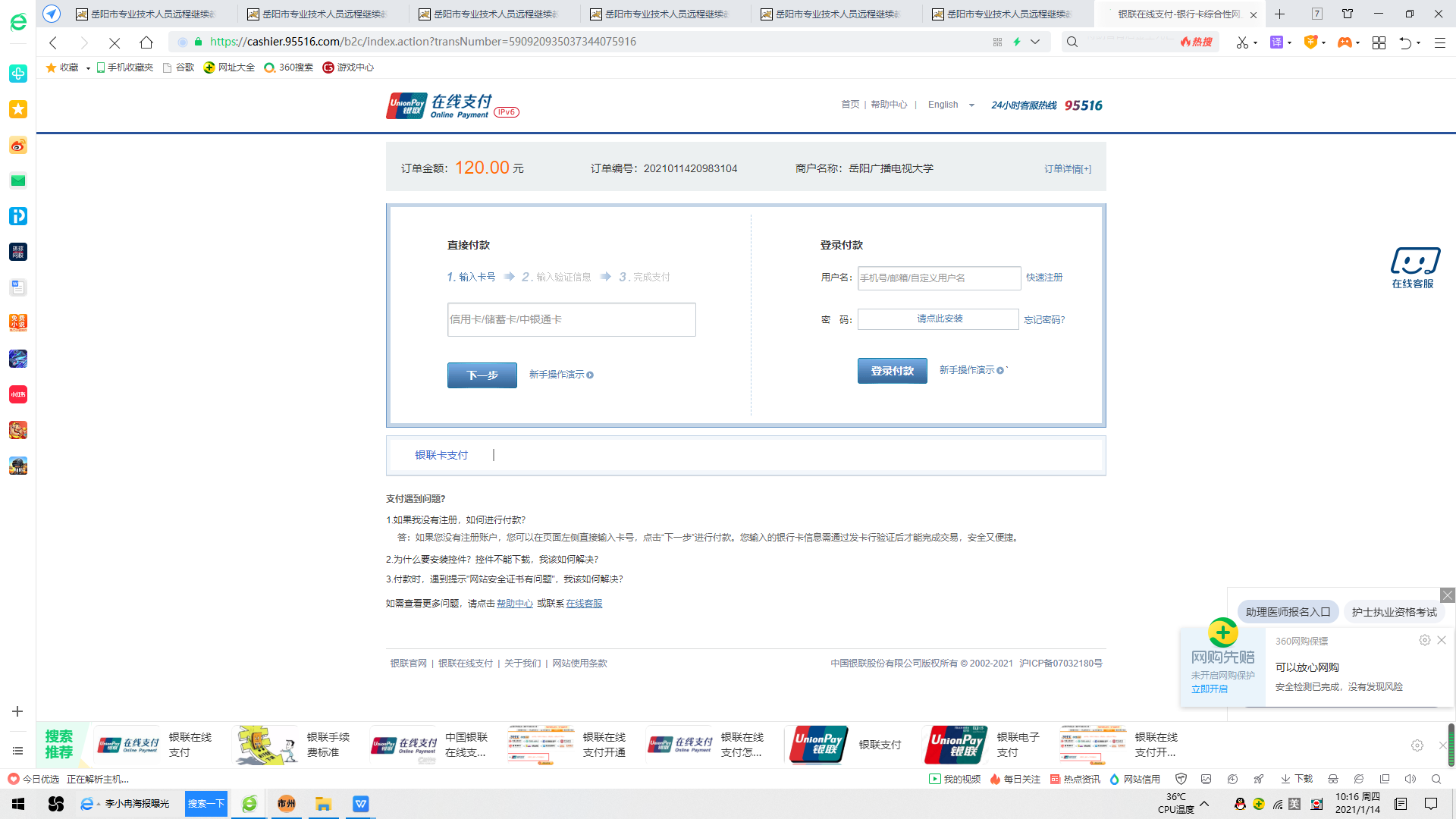 